                                    Washington State Student Services Commission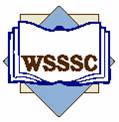 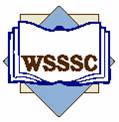 Winter 2017 MeetingBates Technical College 2320 S. 19th St. --Building B-109Phone: (253) 680-7002February 14-15 2017AGENDAMonday, February 13, 2017:3:30		WSSSC Executive Meeting			B102		5:30		WSSSC Dinner (All Welcome)	        		 Johnny’s Dock Restaurant & Marina		Tuesday, February 14, 2017:8:00		Breakfast (provided) 				ALL8:30		Welcome & Introductions			Damon Bell		Bates Technical College President		Dr. Ron Langrell		WACTC Report				Dr. Bob Mohrbacher9:00		Sanctuary Campuses				Joe Holliday9:30		Student Services Conference Update		Rosie Rimando								Darren Pitcher10:00		EverFi/Campus Clarity Discussion		All, HRMC11:00		Title IX implications (WSU Article)		Christina Castorena		Student Code Conduct proposed changes		Student Conduct Model Code Workgroup		12:00		Lunch						1:00		Enrollment Reporting 				Devin Dupree		Pathways Dashboard				David Prince 2:00		Bias Response Teams				Sue Orchard3:00		Review of By-Law Changes and Vote		ALL4:00		Executive Session				WSSSC members only6:30		WSSSC Dinner (All Welcome)	        		Anthony’s at Point Defiance				Wednesday, February 15, 2017: 8:00		Breakfast (provided) 				All8:30		SBCTC Report 				Jan Yoshiwara, Joe Holliday9:30		SAI Review Group Update			Damon, Jose, Sue		 10:30		Work Plan updates 				All11:00 		WACTC Committee ReportsEd Services 				Damon Bell	Operating				Matt CampbellTechnology 				Jose da SilvaCapital Committee			Deb CaseyNWAC					Robert CoxCommittees, Workgroups and TaskforcesCTC Leadership Dev. Association	Ata KarimArticulation & Transfer		Lin ZhouDisability Taskforce/Accessibility	Kim Thompson/Deb CaseyMental Health CommitteeData Governance			Dave PauleLearning				Glen Cosby Joint Access/JTC			Jessica Gilmore EnglishMath Pathways Taskforce		Ata KarimCapital Review Committee		Lin ZhouctcLink Steering Taskforce		Bill BeldenLGBTQI+				Toni CastroConference 2017			Rosie and DarrenStrategic Visioning Committee		Sue Orchard Business MeetingHistorian’s Report			Mary ChikwinyaPresident’s Report			Damon BellTreasurer’s Report			Jose da SilvaCouncil Liaison ReportsAdmissions & Registration		Ruby HaydenAdvising & Counseling			Jessica Gilmore EnglishCareer & Employment Services	Robert CoxCollege Women’s Programs		Rosie Rimando-ChareunsapDisability Support Services		Kim ThompsonFinancial Aid				Christina CastorenaMulticultural Student Services		Ata KarimUnions & Student Programs		Erin Blakeney12:00		WSSSC Adjourn				Box Lunches12 – 4		New VP Orientation				B102